В Югнедра состоялась лекция на тему «Россия в XXI веке. Достижения России» и «Светлое будущее. Потенциал российской экономики».25 сентября 2023 года в Департаменте по недропользованию по Южному федеральному округу совместно с Администрацией Ростовской области состоялась лекция для государственных гражданских служащих на тему «Россия в XXI веке. Достижения России» и «Светлое будущее. Потенциал российской экономики». В качестве лектора выступила Фомичева Елена Васильевна кандидат экономических наук, доцент кафедры инновационного и международного менеджмента факультета управления Южного федерального университета.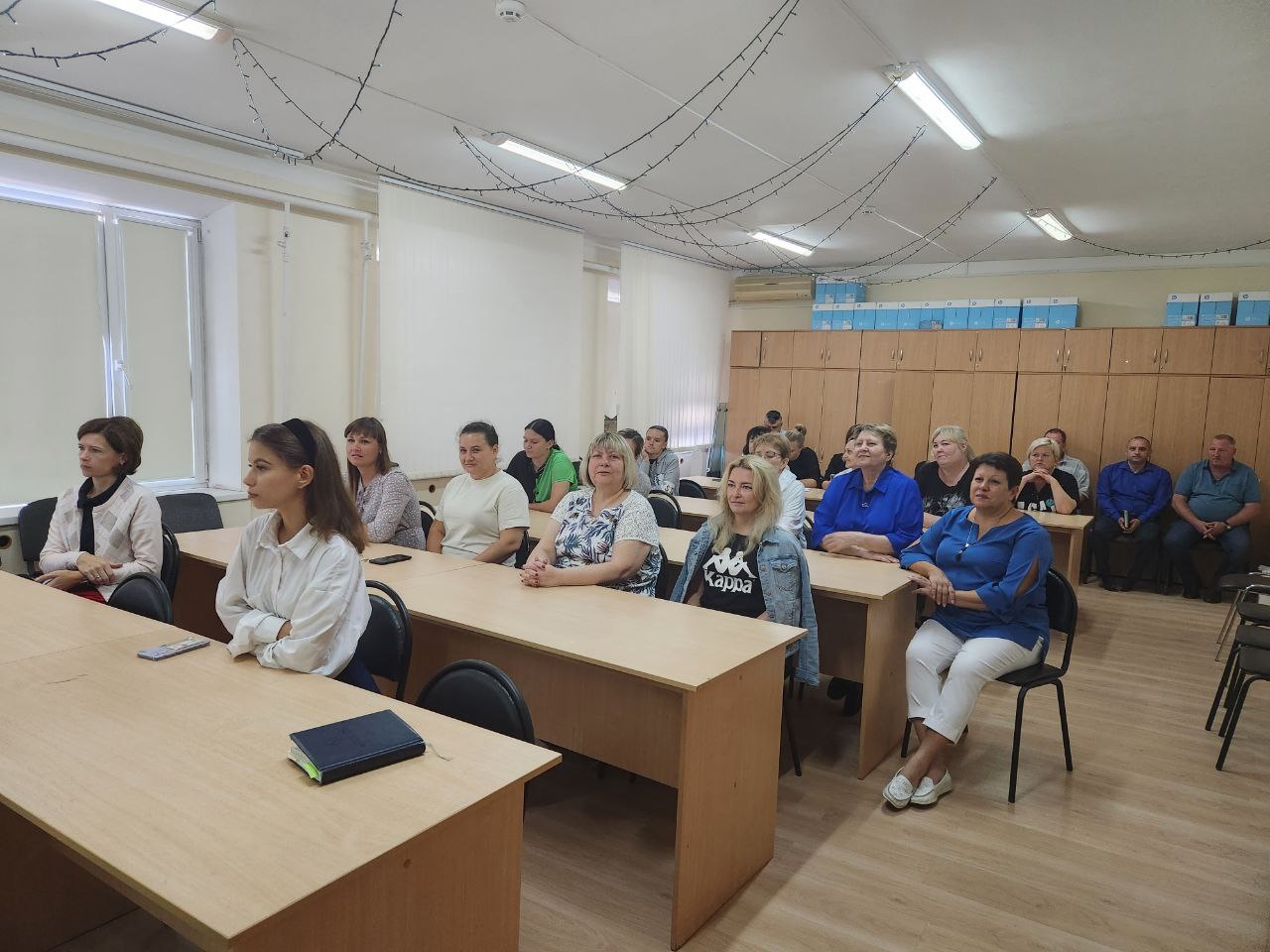 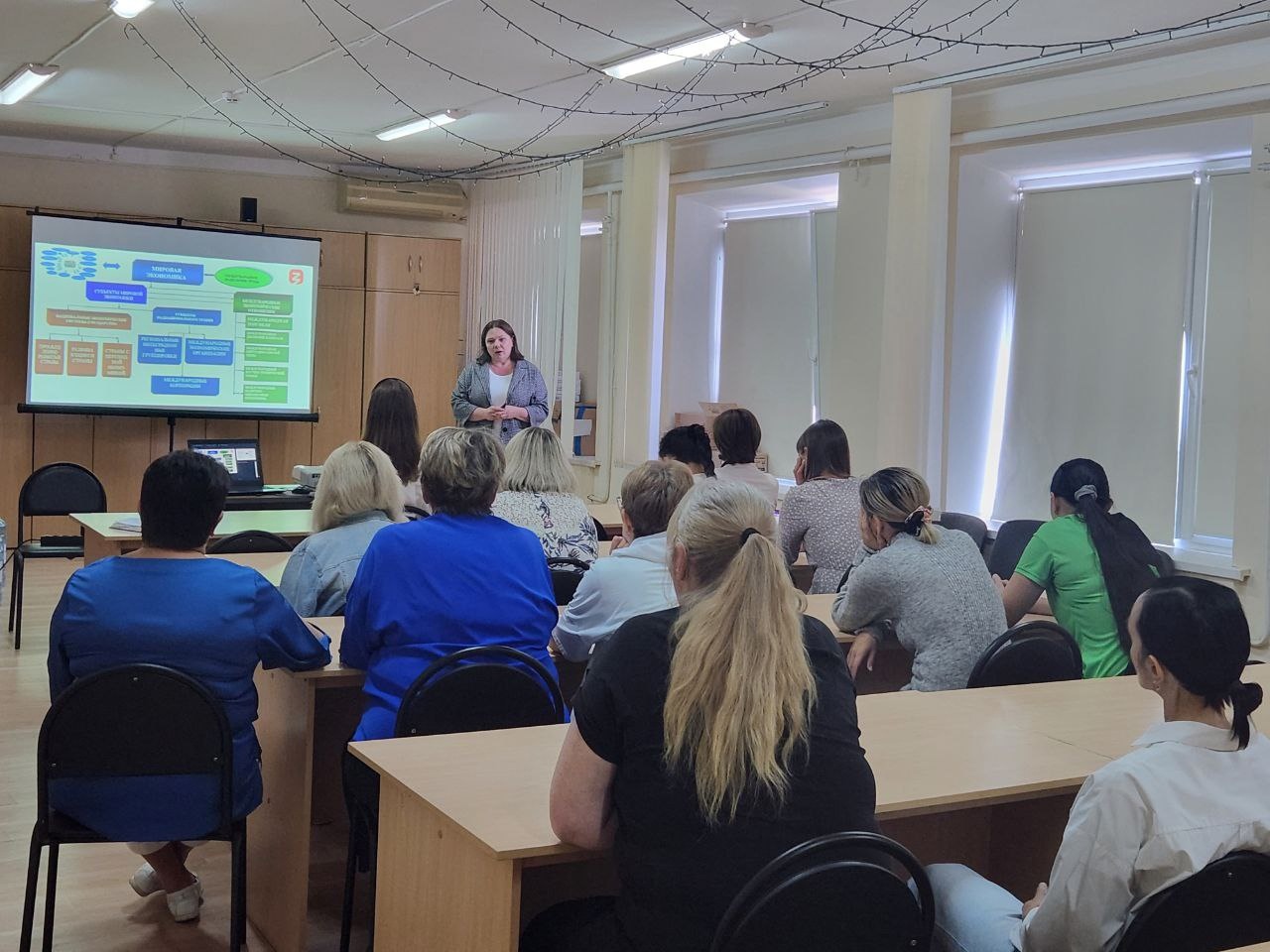 